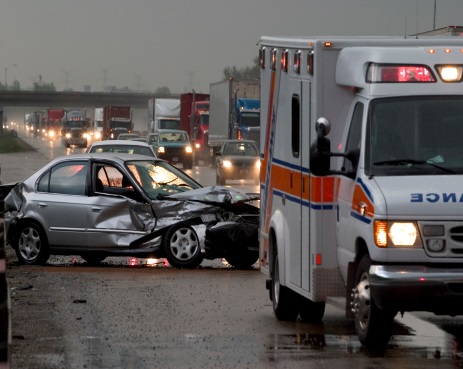 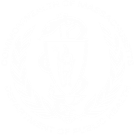 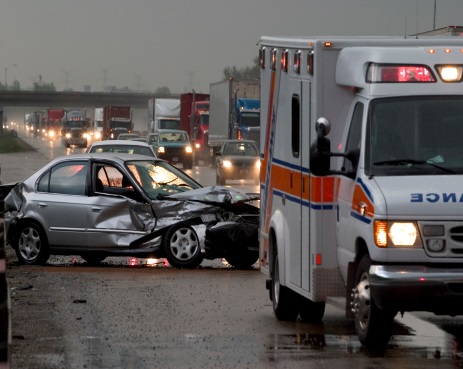 In 2017, over one-third (34%) of all motor vehicle (MV) fatalities in Massachusetts (MA) involved an alcohol-impaired driver, which was higher than the national rate of 29%.1  However, less is known about alcohol or drug use in drivers and non-motorists who are hospitalized for MV crash injuries.  This report presents data on alcohol and drug use by drivers and non-motorists hospitalized as a result of a MV crash in MA.  Findings are based on linked MA Crash and Hospital Discharge data of crashes that occurred between January 1, 2012 and September 30, 2015.  Of the 6,294 hospitalized drivers and non-motorists in the linked data, 1,423 (22.6%) were identified as being under the influence of alcohol or drugs at the time of the crash. Alcohol and Drug Use by Person-Type2Figure 1 shows the percent of hospitalized drivers and non-motorists with positive indicators for use of alcohol, drugs, or any alcohol and/or drug use3.  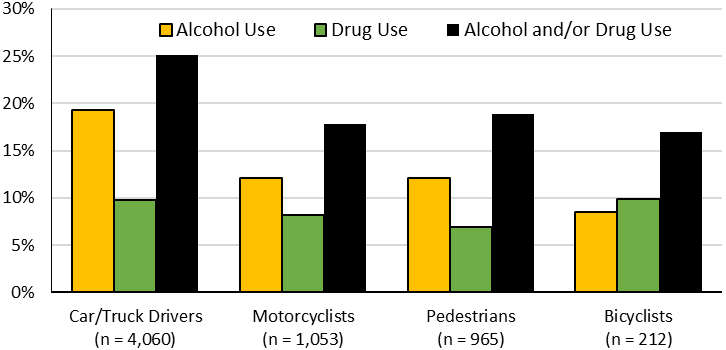 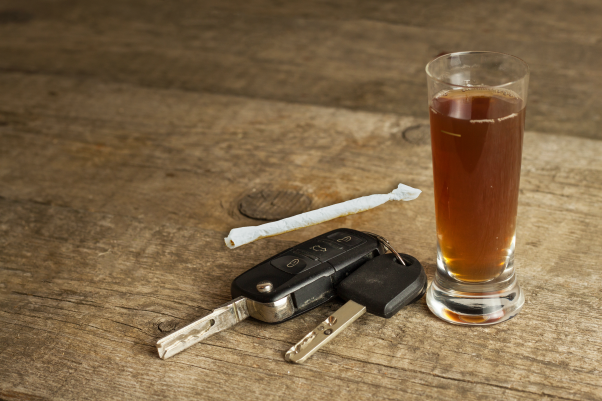 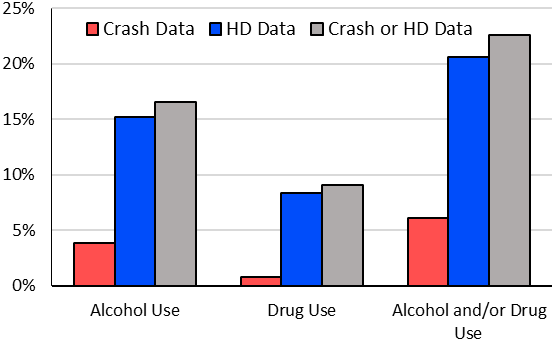 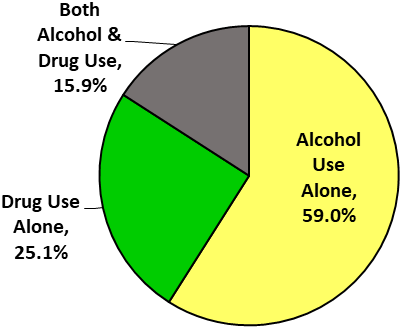 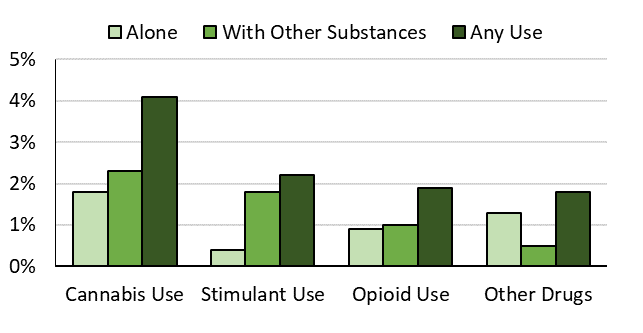 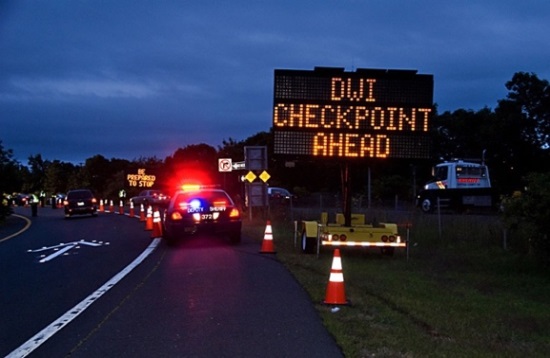 Crash DataCrash DataHospital Discharge DataHospital Discharge DataVariableValuesDiagnosis CategoryICD-9-CM CodesLaw enforcement suspects alcohol useYes, alcohol usedElevated blood alcohol790.3Law enforcement suspects drug useYes, drugs usedAlcohol withdrawal or alcohol-induced mental disorder291.0, 291.81,        291.3-291.5,            291.9 BAC Test Result 0.08 or greaterAlcohol withdrawal or alcohol-induced mental disorder291.0, 291.81,        291.3-291.5,            291.9 Non-motorist condition code under the influence of alcohol/drugs/medicationsAlcoholic intoxication, abuse, or poisoning303.00-303.02,           305.00-305.02, 980, E860.0-E860.1 Violation CodesViolation CodesAlcoholic intoxication, abuse, or poisoning303.00-303.02,           305.00-305.02, 980, E860.0-E860.1 Open container of alcohol in MV90/24IDrug withdrawal or drug-induced mental disorder292.0, 292.11, 292.12, 292.2, 292.81, 292.84, 292.9OUI liquor offenses90/24/(J,K,L,M,V); 90/24L/ D,E,F); 90/24G/ (F,G,H)Drug withdrawal or drug-induced mental disorder292.0, 292.11, 292.12, 292.2, 292.81, 292.84, 292.9OUI drug offenses90/24/(F,G,H,I,U); 90/24L/(A,B,C);  90/24G/(C,D,E)Drug abuse or poisoning 305.2 -305.9 (0,1,2), 960.0-977.9, E850.0-E858.9, E950 (.0- .5), E962.0, E980 (.0-.5) Other OUI offenses (alcohol or drugs not specified) 90/23/J; 90/24V/(A,B); 90/24/(1)(A)(1)Drug abuse or poisoning 305.2 -305.9 (0,1,2), 960.0-977.9, E850.0-E858.9, E950 (.0- .5), E962.0, E980 (.0-.5) 